«ПАВЛОДАР  ҚАЛАСЫНЫҢ                       	              	               ГОСУДАРСТВЕННОЕ УЧРЕЖДЕНИЕ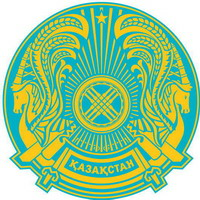 КЕНЖЕКӨЛ  ЖАЛПЫ  ОРТА                        		                       «КЕНЖЕКОЛЬСКАЯ СРЕДНЯЯБІЛІМ БЕРУ МЕКТЕБІ»              				  ОБЩЕОБРАЗОВАТЕЛЬНАЯ ШКОЛАМЕМЛЕКЕТТІК МЕКЕМЕ		 				 ГОРОДА ПАВЛОДАРА»140014, Павлодар қаласы, 				 		140014, город Павлодар, Конституция алаңы, 1							ул. Площадь Конституции, 1тел./факс (7182) 352820							тел./факс (7182) 352820	Е-mail ksosh07@mail.ru							Е-mail ksosh07@mail.ru                                                        БҰЙРЫҚ2016 жылғы  «___» ___________                            № ________                                                 Жоғарғы сынып оқушыларынан құралған еңбек отрядын құру туралы (ЖЕО)2016 жылғы жазғы кезеңде балалар мен жасөспірімдер демалысын, сауықтырылуы мен бос уақыттарын ұйымдастыру бойынша іс-шаралар жоспарына сәйкес және Павлодар қаласының білім беру бөлімінің бұйрығын орындау, сондай-ақ балалар мен жасөспірімдердің демалысы мен қамтылуын, балалардың қараусыз және қадағалаусыз қалуларының алдын алуды, кәмелетке толмағандар арасындағы құқықбұзушылық пен қылмыстың профилактикасын ұйымдастырып, 2016 жылғы жазғы маусымда балалардың денсаулықтарын нығайтып, қауіпсіздігі мен шығармашылық дамуын қамтамасыз ету негізінде БҰЙЫРАМЫН:Жоғарғы сынып оқушыларынан құрылған еңбек отрядының  жұмысы  ұйымдастырылсын. ЖЕО тізіміне келесі оқушылар енгізілсін: 1 маусымАктайлаков Руслан – 8вАлдышев Дамир – 8вАкбасова «лия – 8бБалкоев Беслан – 8вБалтабай Олжас – 8бӘшімов Нұрболат – 8бИскаков Рахат – 8аСерикбай Базарбек – 8бТемірболат Әли – 8аХасен Бекзат – 8б                                                    2 маусымБакыев Р. – 8аЖексенов Р. – 8вБекетов А. – 8аАсылхан М. – 8вБердогужинов Д. – 8аСафина З. – 8вНуриманова К. – 7вДюсова С. – 8бМаньясов И. – 8бАльмишев Н. – 8б	3 маусымАнуарбеков Е. – 8аАхметов Д. – 8аКайдаров Е. – 8аКәрім М. – 8аАлпамыс Т. – 8аУрунбек А. – 8аТкаченко В. – 8вИванов Е. – 8в     9. Бердник А. – 8в      10. Рахметов Б. – 8б2. ЖЕО 1-ші маусымының жетекшілігіне ағылшын тілі мұғалімі А.К.Экибасова, 2-ші маусымына тарих мұғалімі – А.С.Мұқанов, 3-ші маусымының жетекшілігіне ағылшын тілі мұғалімі А.Қ.Экибасова тайындалсын;3. Жұмыс уақытында балалардың өмірі мен денсаулықтары жетекшілерге жүктелсін.4. Аталмыш бұйрықтың орындалуын қадағалау ТЖДО Г.С.Жомартоваға  жүктелсін.          Мектеп директоры:                        С.Ақылжанова          Бұйрықпен танысқандар: Г.Жомартова                                                          А.Экибасова                                                          А.Мұқанов